Publicado en Madrid el 12/05/2022 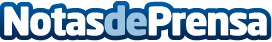 Tomás González (Kabel): "el Big Data y la IA evolucionarán la atención sanitaria a un modelo 5P"En España, alrededor de 19 millones de personas padecen, al menos, una enfermedad crónica. Siendo las más comunes la diabetes, la ansiedad, la hipertensión y el cáncer, entre otras. Teniendo en cuenta que en 2020, la cifra de ‘wearables’ estaba en torno a los 260 millones de dispositivos en todo el mundo, el uso de estas tecnologías de recopilación de datos podrías tener una gran influencia en la adaptación de los diagnósticosDatos de contacto:Kabel Sistemas de Información913833224Nota de prensa publicada en: https://www.notasdeprensa.es/tomas-gonzalez-kabel-el-big-data-y-la-ia Categorias: Nacional Medicina Industria Farmacéutica Inteligencia Artificial y Robótica Sociedad E-Commerce http://www.notasdeprensa.es